Data                                                                                                                               Il coordinatore di classe -----------------                                                                                                             -------------------------------ISTITUTO COMPRENSIVO STATALE TORANO CASTELLO-SAN MARTINO DI FINITA - CERZETOISTITUTO COMPRENSIVO STATALE TORANO CASTELLO-SAN MARTINO DI FINITA - CERZETOISTITUTO COMPRENSIVO STATALE TORANO CASTELLO-SAN MARTINO DI FINITA - CERZETOISTITUTO COMPRENSIVO STATALE TORANO CASTELLO-SAN MARTINO DI FINITA - CERZETOISTITUTO COMPRENSIVO STATALE TORANO CASTELLO-SAN MARTINO DI FINITA - CERZETOISTITUTO COMPRENSIVO STATALE TORANO CASTELLO-SAN MARTINO DI FINITA - CERZETOISTITUTO COMPRENSIVO STATALE TORANO CASTELLO-SAN MARTINO DI FINITA - CERZETOISTITUTO COMPRENSIVO STATALE TORANO CASTELLO-SAN MARTINO DI FINITA - CERZETOPIANIFICAZIONE UDL/ UDA/ PROGETTO ED.CIVICA A.S.2022-2023PIANIFICAZIONE UDL/ UDA/ PROGETTO ED.CIVICA A.S.2022-2023PIANIFICAZIONE UDL/ UDA/ PROGETTO ED.CIVICA A.S.2022-2023PIANIFICAZIONE UDL/ UDA/ PROGETTO ED.CIVICA A.S.2022-2023PIANIFICAZIONE UDL/ UDA/ PROGETTO ED.CIVICA A.S.2022-2023PIANIFICAZIONE UDL/ UDA/ PROGETTO ED.CIVICA A.S.2022-2023PIANIFICAZIONE UDL/ UDA/ PROGETTO ED.CIVICA A.S.2022-2023PIANIFICAZIONE UDL/ UDA/ PROGETTO ED.CIVICA A.S.2022-2023SCUOLA  X PRIMARIA CLASSI QUARTE E QUINTE + SECONDARIA DI I GRADO CLASSE PRIMASEDE DI__CERZETO__________________SCUOLA  X PRIMARIA CLASSI QUARTE E QUINTE + SECONDARIA DI I GRADO CLASSE PRIMASEDE DI__CERZETO__________________SCUOLA  X PRIMARIA CLASSI QUARTE E QUINTE + SECONDARIA DI I GRADO CLASSE PRIMASEDE DI__CERZETO__________________SCUOLA  X PRIMARIA CLASSI QUARTE E QUINTE + SECONDARIA DI I GRADO CLASSE PRIMASEDE DI__CERZETO__________________SCUOLA  X PRIMARIA CLASSI QUARTE E QUINTE + SECONDARIA DI I GRADO CLASSE PRIMASEDE DI__CERZETO__________________SCUOLA  X PRIMARIA CLASSI QUARTE E QUINTE + SECONDARIA DI I GRADO CLASSE PRIMASEDE DI__CERZETO__________________SCUOLA  X PRIMARIA CLASSI QUARTE E QUINTE + SECONDARIA DI I GRADO CLASSE PRIMASEDE DI__CERZETO__________________SCUOLA  X PRIMARIA CLASSI QUARTE E QUINTE + SECONDARIA DI I GRADO CLASSE PRIMASEDE DI__CERZETO__________________CLASSECLASSESEZIONESEZIONESEZIONESEZIONEPLESSOPLESSOX CLASSI /QUARTE E QUINTEX CLASSI /QUARTE E QUINTECLASSE I SEC. DI I GRADOCLASSE I SEC. DI I GRADOTUTTETUTTETUTTETUTTETUTTITUTTI X PLURICLASSE  X PLURICLASSE 4^-5^ D4^-5^ D4^-5^ D4^-5^ DCERZETOCERZETOCOORDINATORE DI CLASSECOORDINATORE DI CLASSECARIATI BRUNELLACARIATI BRUNELLACARIATI BRUNELLACARIATI BRUNELLACARIATI BRUNELLACARIATI BRUNELLAREFENTE SCOLASTICO ED.CIVICAREFENTE SCOLASTICO ED.CIVICAPROF.SSA SIMONETTA D’ALESSANDROPROF.SSA SIMONETTA D’ALESSANDROPROF.SSA SIMONETTA D’ALESSANDROPROF.SSA SIMONETTA D’ALESSANDROPROF.SSA SIMONETTA D’ALESSANDROPROF.SSA SIMONETTA D’ALESSANDROTITOLO UDL/UDA/PROGETTOPROTEZIONE E PROMOZIONE DEL PATRIMONIO CULTURALE E NATURALETITOLO UDL/UDA/PROGETTOPROTEZIONE E PROMOZIONE DEL PATRIMONIO CULTURALE E NATURALEGOAL 11: CITTÀ E COMUNITÀ SOSTENIBILI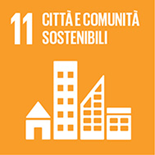 OBIETTIVO 11.4 Rafforzare gli impegni per proteggere e salvaguardare il patrimonio culturale e naturale del mondoGOAL 11: CITTÀ E COMUNITÀ SOSTENIBILIOBIETTIVO 11.4 Rafforzare gli impegni per proteggere e salvaguardare il patrimonio culturale e naturale del mondoGOAL 11: CITTÀ E COMUNITÀ SOSTENIBILIOBIETTIVO 11.4 Rafforzare gli impegni per proteggere e salvaguardare il patrimonio culturale e naturale del mondoGOAL 11: CITTÀ E COMUNITÀ SOSTENIBILIOBIETTIVO 11.4 Rafforzare gli impegni per proteggere e salvaguardare il patrimonio culturale e naturale del mondoGOAL 11: CITTÀ E COMUNITÀ SOSTENIBILIOBIETTIVO 11.4 Rafforzare gli impegni per proteggere e salvaguardare il patrimonio culturale e naturale del mondoGOAL 11: CITTÀ E COMUNITÀ SOSTENIBILIOBIETTIVO 11.4 Rafforzare gli impegni per proteggere e salvaguardare il patrimonio culturale e naturale del mondoMOTIVAZIONE FORMATIVA DELLA SCELTA – ANALISI DEI BISOGNI DELLA CLASSEMOTIVAZIONE FORMATIVA DELLA SCELTA – ANALISI DEI BISOGNI DELLA CLASSEL’Uda si pone l’obiettivo di far riflettere i bambini  sull ‘importanza della  protezione  e della   salvaguardia  del patrimonio culturale  del luogo in cui vivono. La scomparsa di una cultura può, infatti, essere grave come la scomparsa di una specie animale o vegetale. Il consumismo e la globalizzazione, in particolare, minacciano la ricchezza e la varietà delle culture, rischiando di appiattirle fino ad arrivare allo smarrimento irreversibile di queste nel segno di una omologazione globale.L’esigenza di porre l’attenzione sulla protezione del patrimonio culturale locale nasce dal fatto che la comunità di Cerzeto è comunità di  lingua e cultura italo-albanese.Per i ragazzi, dunque, riconoscere di appartenere ad una minoranza etno-linguistica è un percorso fondamentale, in quanto l’identità si riferisce alla percezione che ogni individuo ha di se stesso come persona in relazione con altri individui, con i quali forma un gruppo sociale. Questa percezione di identità non è solo individuale, essa è il riconoscimento reciproco fra l’individuo e la società. Esercitare una cittadinanza consapevole significa partire prima di tutto dalla propria identitàL’Uda si pone l’obiettivo di far riflettere i bambini  sull ‘importanza della  protezione  e della   salvaguardia  del patrimonio culturale  del luogo in cui vivono. La scomparsa di una cultura può, infatti, essere grave come la scomparsa di una specie animale o vegetale. Il consumismo e la globalizzazione, in particolare, minacciano la ricchezza e la varietà delle culture, rischiando di appiattirle fino ad arrivare allo smarrimento irreversibile di queste nel segno di una omologazione globale.L’esigenza di porre l’attenzione sulla protezione del patrimonio culturale locale nasce dal fatto che la comunità di Cerzeto è comunità di  lingua e cultura italo-albanese.Per i ragazzi, dunque, riconoscere di appartenere ad una minoranza etno-linguistica è un percorso fondamentale, in quanto l’identità si riferisce alla percezione che ogni individuo ha di se stesso come persona in relazione con altri individui, con i quali forma un gruppo sociale. Questa percezione di identità non è solo individuale, essa è il riconoscimento reciproco fra l’individuo e la società. Esercitare una cittadinanza consapevole significa partire prima di tutto dalla propria identitàL’Uda si pone l’obiettivo di far riflettere i bambini  sull ‘importanza della  protezione  e della   salvaguardia  del patrimonio culturale  del luogo in cui vivono. La scomparsa di una cultura può, infatti, essere grave come la scomparsa di una specie animale o vegetale. Il consumismo e la globalizzazione, in particolare, minacciano la ricchezza e la varietà delle culture, rischiando di appiattirle fino ad arrivare allo smarrimento irreversibile di queste nel segno di una omologazione globale.L’esigenza di porre l’attenzione sulla protezione del patrimonio culturale locale nasce dal fatto che la comunità di Cerzeto è comunità di  lingua e cultura italo-albanese.Per i ragazzi, dunque, riconoscere di appartenere ad una minoranza etno-linguistica è un percorso fondamentale, in quanto l’identità si riferisce alla percezione che ogni individuo ha di se stesso come persona in relazione con altri individui, con i quali forma un gruppo sociale. Questa percezione di identità non è solo individuale, essa è il riconoscimento reciproco fra l’individuo e la società. Esercitare una cittadinanza consapevole significa partire prima di tutto dalla propria identitàL’Uda si pone l’obiettivo di far riflettere i bambini  sull ‘importanza della  protezione  e della   salvaguardia  del patrimonio culturale  del luogo in cui vivono. La scomparsa di una cultura può, infatti, essere grave come la scomparsa di una specie animale o vegetale. Il consumismo e la globalizzazione, in particolare, minacciano la ricchezza e la varietà delle culture, rischiando di appiattirle fino ad arrivare allo smarrimento irreversibile di queste nel segno di una omologazione globale.L’esigenza di porre l’attenzione sulla protezione del patrimonio culturale locale nasce dal fatto che la comunità di Cerzeto è comunità di  lingua e cultura italo-albanese.Per i ragazzi, dunque, riconoscere di appartenere ad una minoranza etno-linguistica è un percorso fondamentale, in quanto l’identità si riferisce alla percezione che ogni individuo ha di se stesso come persona in relazione con altri individui, con i quali forma un gruppo sociale. Questa percezione di identità non è solo individuale, essa è il riconoscimento reciproco fra l’individuo e la società. Esercitare una cittadinanza consapevole significa partire prima di tutto dalla propria identitàL’Uda si pone l’obiettivo di far riflettere i bambini  sull ‘importanza della  protezione  e della   salvaguardia  del patrimonio culturale  del luogo in cui vivono. La scomparsa di una cultura può, infatti, essere grave come la scomparsa di una specie animale o vegetale. Il consumismo e la globalizzazione, in particolare, minacciano la ricchezza e la varietà delle culture, rischiando di appiattirle fino ad arrivare allo smarrimento irreversibile di queste nel segno di una omologazione globale.L’esigenza di porre l’attenzione sulla protezione del patrimonio culturale locale nasce dal fatto che la comunità di Cerzeto è comunità di  lingua e cultura italo-albanese.Per i ragazzi, dunque, riconoscere di appartenere ad una minoranza etno-linguistica è un percorso fondamentale, in quanto l’identità si riferisce alla percezione che ogni individuo ha di se stesso come persona in relazione con altri individui, con i quali forma un gruppo sociale. Questa percezione di identità non è solo individuale, essa è il riconoscimento reciproco fra l’individuo e la società. Esercitare una cittadinanza consapevole significa partire prima di tutto dalla propria identitàL’Uda si pone l’obiettivo di far riflettere i bambini  sull ‘importanza della  protezione  e della   salvaguardia  del patrimonio culturale  del luogo in cui vivono. La scomparsa di una cultura può, infatti, essere grave come la scomparsa di una specie animale o vegetale. Il consumismo e la globalizzazione, in particolare, minacciano la ricchezza e la varietà delle culture, rischiando di appiattirle fino ad arrivare allo smarrimento irreversibile di queste nel segno di una omologazione globale.L’esigenza di porre l’attenzione sulla protezione del patrimonio culturale locale nasce dal fatto che la comunità di Cerzeto è comunità di  lingua e cultura italo-albanese.Per i ragazzi, dunque, riconoscere di appartenere ad una minoranza etno-linguistica è un percorso fondamentale, in quanto l’identità si riferisce alla percezione che ogni individuo ha di se stesso come persona in relazione con altri individui, con i quali forma un gruppo sociale. Questa percezione di identità non è solo individuale, essa è il riconoscimento reciproco fra l’individuo e la società. Esercitare una cittadinanza consapevole significa partire prima di tutto dalla propria identitàTITOLO UDL/UDA/PROGETTOTITOLO UDL/UDA/PROGETTOALLA SCOPERTA DELLA CULTURA E DELLE TRADIZIONI ARBËRESHË ALLA SCOPERTA DELLA CULTURA E DELLE TRADIZIONI ARBËRESHË ALLA SCOPERTA DELLA CULTURA E DELLE TRADIZIONI ARBËRESHË ALLA SCOPERTA DELLA CULTURA E DELLE TRADIZIONI ARBËRESHË ALLA SCOPERTA DELLA CULTURA E DELLE TRADIZIONI ARBËRESHË ALLA SCOPERTA DELLA CULTURA E DELLE TRADIZIONI ARBËRESHË SEZIONE 1. – RIFERIMENTI AL CURRICOLO DI ED.CIVICA E ALLA CERTIFICAZIONE DELLE COMPETENZESEZIONE 1. – RIFERIMENTI AL CURRICOLO DI ED.CIVICA E ALLA CERTIFICAZIONE DELLE COMPETENZESEZIONE 1. – RIFERIMENTI AL CURRICOLO DI ED.CIVICA E ALLA CERTIFICAZIONE DELLE COMPETENZESEZIONE 1. – RIFERIMENTI AL CURRICOLO DI ED.CIVICA E ALLA CERTIFICAZIONE DELLE COMPETENZESEZIONE 1. – RIFERIMENTI AL CURRICOLO DI ED.CIVICA E ALLA CERTIFICAZIONE DELLE COMPETENZESEZIONE 1. – RIFERIMENTI AL CURRICOLO DI ED.CIVICA E ALLA CERTIFICAZIONE DELLE COMPETENZESEZIONE 1. – RIFERIMENTI AL CURRICOLO DI ED.CIVICA E ALLA CERTIFICAZIONE DELLE COMPETENZESEZIONE 1. – RIFERIMENTI AL CURRICOLO DI ED.CIVICA E ALLA CERTIFICAZIONE DELLE COMPETENZENUCLEI TEMATICI FONDAMENTALINUCLEI TEMATICI FONDAMENTALI1COSTITUZIONE, diritto (nazionale e internazionale), legalità e solidarietà     COSTITUZIONE, diritto (nazionale e internazionale), legalità e solidarietà     COSTITUZIONE, diritto (nazionale e internazionale), legalità e solidarietà     COSTITUZIONE, diritto (nazionale e internazionale), legalità e solidarietà     COSTITUZIONE, diritto (nazionale e internazionale), legalità e solidarietà     NUCLEI TEMATICI FONDAMENTALINUCLEI TEMATICI FONDAMENTALI2SVILUPPO SOSTENIBILE, educazione ambientale, conoscenza e tutela del patrimonio e del territorioSVILUPPO SOSTENIBILE, educazione ambientale, conoscenza e tutela del patrimonio e del territorioSVILUPPO SOSTENIBILE, educazione ambientale, conoscenza e tutela del patrimonio e del territorioSVILUPPO SOSTENIBILE, educazione ambientale, conoscenza e tutela del patrimonio e del territorioSVILUPPO SOSTENIBILE, educazione ambientale, conoscenza e tutela del patrimonio e del territorioNUCLEI TEMATICI FONDAMENTALINUCLEI TEMATICI FONDAMENTALI3CITTADINANZA DIGITALECITTADINANZA DIGITALECITTADINANZA DIGITALECITTADINANZA DIGITALECITTADINANZA DIGITALECOMPETENZE ED. CIVICAdal curricolo di Ed. CivicaCOMPETENZE ED. CIVICAdal curricolo di Ed. CivicaL’alunno conosce i principali ruoli istituzionali e i simboli identitari della nostra NazioneL’alunno conosce i principali ruoli istituzionali e i simboli identitari della nostra NazioneL’alunno conosce i principali ruoli istituzionali e i simboli identitari della nostra NazioneL’alunno conosce i principali ruoli istituzionali e i simboli identitari della nostra NazioneL’alunno conosce i principali ruoli istituzionali e i simboli identitari della nostra NazioneCOMPETENZE ED. CIVICAdal curricolo di Ed. CivicaCOMPETENZE ED. CIVICAdal curricolo di Ed. CivicaL’alunno ha maturato i principi dell’educazione ambientale in un’ottica di consapevolezza  e tutela dei beni del patrimonio culturale locale e nazionale nelle sue varie sfaccettature (lingua, monumenti, paesaggio, produzioni di eccellenza).L’alunno ha maturato i principi dell’educazione ambientale in un’ottica di consapevolezza  e tutela dei beni del patrimonio culturale locale e nazionale nelle sue varie sfaccettature (lingua, monumenti, paesaggio, produzioni di eccellenza).L’alunno ha maturato i principi dell’educazione ambientale in un’ottica di consapevolezza  e tutela dei beni del patrimonio culturale locale e nazionale nelle sue varie sfaccettature (lingua, monumenti, paesaggio, produzioni di eccellenza).L’alunno ha maturato i principi dell’educazione ambientale in un’ottica di consapevolezza  e tutela dei beni del patrimonio culturale locale e nazionale nelle sue varie sfaccettature (lingua, monumenti, paesaggio, produzioni di eccellenza).L’alunno ha maturato i principi dell’educazione ambientale in un’ottica di consapevolezza  e tutela dei beni del patrimonio culturale locale e nazionale nelle sue varie sfaccettature (lingua, monumenti, paesaggio, produzioni di eccellenza).COMPETENZE ED. CIVICAdal curricolo di Ed. CivicaCOMPETENZE ED. CIVICAdal curricolo di Ed. CivicaL’ alunno conosce le regole del vivere civile, i diritti e i doveri del buon cittadino.L’ alunno conosce le regole del vivere civile, i diritti e i doveri del buon cittadino.L’ alunno conosce le regole del vivere civile, i diritti e i doveri del buon cittadino.L’ alunno conosce le regole del vivere civile, i diritti e i doveri del buon cittadino.L’ alunno conosce le regole del vivere civile, i diritti e i doveri del buon cittadino.COMPETENZE ED. CIVICAdal curricolo di Ed. CivicaCOMPETENZE ED. CIVICAdal curricolo di Ed. CivicaE’ consapevole del significato delle parole” Rispetto -diritto e dovere”. Rispetta le regole della discussione.E’ consapevole del significato delle parole” Rispetto -diritto e dovere”. Rispetta le regole della discussione.E’ consapevole del significato delle parole” Rispetto -diritto e dovere”. Rispetta le regole della discussione.E’ consapevole del significato delle parole” Rispetto -diritto e dovere”. Rispetta le regole della discussione.E’ consapevole del significato delle parole” Rispetto -diritto e dovere”. Rispetta le regole della discussione.COMPETENZE ED. CIVICAdal curricolo di Ed. CivicaCOMPETENZE ED. CIVICAdal curricolo di Ed. CivicaE’ sensibile ai temi di Solidarietà e AccoglienzaRiconosce e rispetta le diversità culturali e religiose.E’ sensibile ai temi di Solidarietà e AccoglienzaRiconosce e rispetta le diversità culturali e religiose.E’ sensibile ai temi di Solidarietà e AccoglienzaRiconosce e rispetta le diversità culturali e religiose.E’ sensibile ai temi di Solidarietà e AccoglienzaRiconosce e rispetta le diversità culturali e religiose.E’ sensibile ai temi di Solidarietà e AccoglienzaRiconosce e rispetta le diversità culturali e religiose.Illustra in modo chiaro alcuni diritti/doveri della Costituzione che sono vicini al proprio vissuto.Illustra in modo chiaro alcuni diritti/doveri della Costituzione che sono vicini al proprio vissuto.Illustra in modo chiaro alcuni diritti/doveri della Costituzione che sono vicini al proprio vissuto.Illustra in modo chiaro alcuni diritti/doveri della Costituzione che sono vicini al proprio vissuto.Illustra in modo chiaro alcuni diritti/doveri della Costituzione che sono vicini al proprio vissuto.Assume comportamenti rispettosi di sé, degli altri e dell’ambienteAssume comportamenti rispettosi di sé, degli altri e dell’ambienteAssume comportamenti rispettosi di sé, degli altri e dell’ambienteAssume comportamenti rispettosi di sé, degli altri e dell’ambienteAssume comportamenti rispettosi di sé, degli altri e dell’ambienteAspetta il proprio turno prima di parlare, ascolta prima di chiedere.Aspetta il proprio turno prima di parlare, ascolta prima di chiedere.Aspetta il proprio turno prima di parlare, ascolta prima di chiedere.Aspetta il proprio turno prima di parlare, ascolta prima di chiedere.Aspetta il proprio turno prima di parlare, ascolta prima di chiedere.MACRO - COMPETENZE DISCIPLINARIdalla certificazione delle competenzeMACRO - COMPETENZE DISCIPLINARIdalla certificazione delle competenzecompetenza alfabetica funzionale;competenza alfabetica funzionale;competenza alfabetica funzionale;competenza alfabetica funzionale;competenza alfabetica funzionale;MACRO - COMPETENZE DISCIPLINARIdalla certificazione delle competenzeMACRO - COMPETENZE DISCIPLINARIdalla certificazione delle competenzecompetenza multilinguistica;competenza multilinguistica;competenza multilinguistica;competenza multilinguistica;competenza multilinguistica;MACRO - COMPETENZE DISCIPLINARIdalla certificazione delle competenzeMACRO - COMPETENZE DISCIPLINARIdalla certificazione delle competenzecompetenza matematica e competenza di base in scienze e tecnologie;competenza matematica e competenza di base in scienze e tecnologie;competenza matematica e competenza di base in scienze e tecnologie;competenza matematica e competenza di base in scienze e tecnologie;competenza matematica e competenza di base in scienze e tecnologie;MACRO - COMPETENZE DISCIPLINARIdalla certificazione delle competenzeMACRO - COMPETENZE DISCIPLINARIdalla certificazione delle competenzecompetenza digitalecompetenza digitalecompetenza digitalecompetenza digitalecompetenza digitalecompetenza personale, sociale e capacità di imparare ad imparare;competenza personale, sociale e capacità di imparare ad imparare;competenza personale, sociale e capacità di imparare ad imparare;competenza personale, sociale e capacità di imparare ad imparare;competenza personale, sociale e capacità di imparare ad imparare;competenza sociale e civica in materia di cittadinanza;competenza sociale e civica in materia di cittadinanza;competenza sociale e civica in materia di cittadinanza;competenza sociale e civica in materia di cittadinanza;competenza sociale e civica in materia di cittadinanza;competenza imprenditoriale;competenza imprenditoriale;competenza imprenditoriale;competenza imprenditoriale;competenza imprenditoriale;competenza in materia di consapevolezza ed espressione culturali.competenza in materia di consapevolezza ed espressione culturali.competenza in materia di consapevolezza ed espressione culturali.competenza in materia di consapevolezza ed espressione culturali.competenza in materia di consapevolezza ed espressione culturali.OBIETTIVI formativi dal curricolo di Ed. Civica e/o dal CV di IstitutoOBIETTIVI formativi dal curricolo di Ed. Civica e/o dal CV di IstitutoSviluppare la consapevolezza della propria e dell’altrui identitàAgire in modo rispettoso verso se stesso e gli altriRiconoscere e valorizzare le differenzeRispettare le regole condivise in classe e nella scuolaLavorare in gruppo, discutendo per darsi delle regole di azione e progettare insieme.Conoscere, nei tratti essenziali, la struttura e il contenuto della Costituzione Italiana.Conoscere gli articoli 6 - 12 - della Costituzione . Riconoscere diritti e doveri propri ed altruiMettere in atto comportamenti in accordo con lo spirito della Costituzione che possano essere adottati nell’esercizio della cittadinanza attiva.Rispettare la convivenza civile e la diversità, attraverso il confronto responsabile e il dialogoSviluppare la consapevolezza della propria e dell’altrui identitàAgire in modo rispettoso verso se stesso e gli altriRiconoscere e valorizzare le differenzeRispettare le regole condivise in classe e nella scuolaLavorare in gruppo, discutendo per darsi delle regole di azione e progettare insieme.Conoscere, nei tratti essenziali, la struttura e il contenuto della Costituzione Italiana.Conoscere gli articoli 6 - 12 - della Costituzione . Riconoscere diritti e doveri propri ed altruiMettere in atto comportamenti in accordo con lo spirito della Costituzione che possano essere adottati nell’esercizio della cittadinanza attiva.Rispettare la convivenza civile e la diversità, attraverso il confronto responsabile e il dialogoSviluppare la consapevolezza della propria e dell’altrui identitàAgire in modo rispettoso verso se stesso e gli altriRiconoscere e valorizzare le differenzeRispettare le regole condivise in classe e nella scuolaLavorare in gruppo, discutendo per darsi delle regole di azione e progettare insieme.Conoscere, nei tratti essenziali, la struttura e il contenuto della Costituzione Italiana.Conoscere gli articoli 6 - 12 - della Costituzione . Riconoscere diritti e doveri propri ed altruiMettere in atto comportamenti in accordo con lo spirito della Costituzione che possano essere adottati nell’esercizio della cittadinanza attiva.Rispettare la convivenza civile e la diversità, attraverso il confronto responsabile e il dialogoSviluppare la consapevolezza della propria e dell’altrui identitàAgire in modo rispettoso verso se stesso e gli altriRiconoscere e valorizzare le differenzeRispettare le regole condivise in classe e nella scuolaLavorare in gruppo, discutendo per darsi delle regole di azione e progettare insieme.Conoscere, nei tratti essenziali, la struttura e il contenuto della Costituzione Italiana.Conoscere gli articoli 6 - 12 - della Costituzione . Riconoscere diritti e doveri propri ed altruiMettere in atto comportamenti in accordo con lo spirito della Costituzione che possano essere adottati nell’esercizio della cittadinanza attiva.Rispettare la convivenza civile e la diversità, attraverso il confronto responsabile e il dialogoSviluppare la consapevolezza della propria e dell’altrui identitàAgire in modo rispettoso verso se stesso e gli altriRiconoscere e valorizzare le differenzeRispettare le regole condivise in classe e nella scuolaLavorare in gruppo, discutendo per darsi delle regole di azione e progettare insieme.Conoscere, nei tratti essenziali, la struttura e il contenuto della Costituzione Italiana.Conoscere gli articoli 6 - 12 - della Costituzione . Riconoscere diritti e doveri propri ed altruiMettere in atto comportamenti in accordo con lo spirito della Costituzione che possano essere adottati nell’esercizio della cittadinanza attiva.Rispettare la convivenza civile e la diversità, attraverso il confronto responsabile e il dialogoSviluppare la consapevolezza della propria e dell’altrui identitàAgire in modo rispettoso verso se stesso e gli altriRiconoscere e valorizzare le differenzeRispettare le regole condivise in classe e nella scuolaLavorare in gruppo, discutendo per darsi delle regole di azione e progettare insieme.Conoscere, nei tratti essenziali, la struttura e il contenuto della Costituzione Italiana.Conoscere gli articoli 6 - 12 - della Costituzione . Riconoscere diritti e doveri propri ed altruiMettere in atto comportamenti in accordo con lo spirito della Costituzione che possano essere adottati nell’esercizio della cittadinanza attiva.Rispettare la convivenza civile e la diversità, attraverso il confronto responsabile e il dialogoALUNNI BESsi rimanda al PEI o al PDPALUNNI BESsi rimanda al PEI o al PDPCONTENUTIdal curricolo di Ed. Civica e/o dal CV di IstitutoCONTENUTIdal curricolo di Ed. Civica e/o dal CV di IstitutoSensibilità ai valori fondanti della nostra costituzioneAccettazione delle diversità e del punto di vista altruiEducazione al rispetto e alla valorizzazione del patrimonio culturaleSensibilità ai valori fondanti della nostra costituzioneAccettazione delle diversità e del punto di vista altruiEducazione al rispetto e alla valorizzazione del patrimonio culturaleSensibilità ai valori fondanti della nostra costituzioneAccettazione delle diversità e del punto di vista altruiEducazione al rispetto e alla valorizzazione del patrimonio culturaleSensibilità ai valori fondanti della nostra costituzioneAccettazione delle diversità e del punto di vista altruiEducazione al rispetto e alla valorizzazione del patrimonio culturaleSensibilità ai valori fondanti della nostra costituzioneAccettazione delle diversità e del punto di vista altruiEducazione al rispetto e alla valorizzazione del patrimonio culturaleSensibilità ai valori fondanti della nostra costituzioneAccettazione delle diversità e del punto di vista altruiEducazione al rispetto e alla valorizzazione del patrimonio culturaleFASI DI ESECUZIONE GLOBALI DELL’UDL/UDA/PROGETTOFASI DI ESECUZIONE GLOBALI DELL’UDL/UDA/PROGETTOX Presentazione, consegna del documento di lavoro e definizione gruppi.X Raccolta delle informazioni.X Riorganizzazione delle informazioni e del materiale prodotto.X Progettazione e realizzazione del prodotto finale.X Condivisione e riflessione dell’esperienza.………………………..X Presentazione, consegna del documento di lavoro e definizione gruppi.X Raccolta delle informazioni.X Riorganizzazione delle informazioni e del materiale prodotto.X Progettazione e realizzazione del prodotto finale.X Condivisione e riflessione dell’esperienza.………………………..X Presentazione, consegna del documento di lavoro e definizione gruppi.X Raccolta delle informazioni.X Riorganizzazione delle informazioni e del materiale prodotto.X Progettazione e realizzazione del prodotto finale.X Condivisione e riflessione dell’esperienza.………………………..X Presentazione, consegna del documento di lavoro e definizione gruppi.X Raccolta delle informazioni.X Riorganizzazione delle informazioni e del materiale prodotto.X Progettazione e realizzazione del prodotto finale.X Condivisione e riflessione dell’esperienza.………………………..X Presentazione, consegna del documento di lavoro e definizione gruppi.X Raccolta delle informazioni.X Riorganizzazione delle informazioni e del materiale prodotto.X Progettazione e realizzazione del prodotto finale.X Condivisione e riflessione dell’esperienza.………………………..X Presentazione, consegna del documento di lavoro e definizione gruppi.X Raccolta delle informazioni.X Riorganizzazione delle informazioni e del materiale prodotto.X Progettazione e realizzazione del prodotto finale.X Condivisione e riflessione dell’esperienza.………………………..SEZIONE N.2 – METODOLOGIASEZIONE N.2 – METODOLOGIASEZIONE N.2 – METODOLOGIASEZIONE N.2 – METODOLOGIASEZIONE N.2 – METODOLOGIASEZIONE N.2 – METODOLOGIASEZIONE N.2 – METODOLOGIASEZIONE N.2 – METODOLOGIAMETODOLOGIA DI LAVOROMETODOLOGIA DI LAVOROX Lezione frontale e partecipata;X Didattica laboratoriale;X Cooperative learning;Peer tutoring;Flipped classroomX Lavoro individuale a casa;X Ricerca in internet;X Problem-solving.Futur labs………………………………………….X Lezione frontale e partecipata;X Didattica laboratoriale;X Cooperative learning;Peer tutoring;Flipped classroomX Lavoro individuale a casa;X Ricerca in internet;X Problem-solving.Futur labs………………………………………….X Lezione frontale e partecipata;X Didattica laboratoriale;X Cooperative learning;Peer tutoring;Flipped classroomX Lavoro individuale a casa;X Ricerca in internet;X Problem-solving.Futur labs………………………………………….X Lezione frontale e partecipata;X Didattica laboratoriale;X Cooperative learning;Peer tutoring;Flipped classroomX Lavoro individuale a casa;X Ricerca in internet;X Problem-solving.Futur labs………………………………………….X Lezione frontale e partecipata;X Didattica laboratoriale;X Cooperative learning;Peer tutoring;Flipped classroomX Lavoro individuale a casa;X Ricerca in internet;X Problem-solving.Futur labs………………………………………….X Lezione frontale e partecipata;X Didattica laboratoriale;X Cooperative learning;Peer tutoring;Flipped classroomX Lavoro individuale a casa;X Ricerca in internet;X Problem-solving.Futur labs………………………………………….ATTIVITA’ indicazione generale delle attività da svolgere nell’attuazione dell’UDL/UDA/PROGETTOATTIVITA’ indicazione generale delle attività da svolgere nell’attuazione dell’UDL/UDA/PROGETTOX Consultazione di documenti ( Costituzione, Statuti, ecc.)X Letture di testi specificiLetture di riviste specializzate.X Progettazione di mappe e/o schemi.X Ascolto di brani – discorsi – canti- musiche……………………………………………………………………………………X Consultazione di documenti ( Costituzione, Statuti, ecc.)X Letture di testi specificiLetture di riviste specializzate.X Progettazione di mappe e/o schemi.X Ascolto di brani – discorsi – canti- musiche……………………………………………………………………………………X Consultazione di documenti ( Costituzione, Statuti, ecc.)X Letture di testi specificiLetture di riviste specializzate.X Progettazione di mappe e/o schemi.X Ascolto di brani – discorsi – canti- musiche……………………………………………………………………………………X Consultazione di documenti ( Costituzione, Statuti, ecc.)X Letture di testi specificiLetture di riviste specializzate.X Progettazione di mappe e/o schemi.X Ascolto di brani – discorsi – canti- musiche……………………………………………………………………………………X Consultazione di documenti ( Costituzione, Statuti, ecc.)X Letture di testi specificiLetture di riviste specializzate.X Progettazione di mappe e/o schemi.X Ascolto di brani – discorsi – canti- musiche……………………………………………………………………………………X Consultazione di documenti ( Costituzione, Statuti, ecc.)X Letture di testi specificiLetture di riviste specializzate.X Progettazione di mappe e/o schemi.X Ascolto di brani – discorsi – canti- musiche……………………………………………………………………………………SEZIONE N. 3 – PRODOTTO FINALESEZIONE N. 3 – PRODOTTO FINALESEZIONE N. 3 – PRODOTTO FINALESEZIONE N. 3 – PRODOTTO FINALESEZIONE N. 3 – PRODOTTO FINALESEZIONE N. 3 – PRODOTTO FINALESEZIONE N. 3 – PRODOTTO FINALESEZIONE N. 3 – PRODOTTO FINALEX PPTEBOOKELABORATO GRAFICOPAGINA WEBX PPTEBOOKELABORATO GRAFICOPAGINA WEBX PPTEBOOKELABORATO GRAFICOPAGINA WEBX PPTEBOOKELABORATO GRAFICOPAGINA WEBX PPTEBOOKELABORATO GRAFICOPAGINA WEBSITO WEBCARTELLONERACCONTO…………………………………..SITO WEBCARTELLONERACCONTO…………………………………..SITO WEBCARTELLONERACCONTO…………………………………..SEZIONE N.4 -  VERIFICA E VALUTAZIONESEZIONE N.4 -  VERIFICA E VALUTAZIONESEZIONE N.4 -  VERIFICA E VALUTAZIONESEZIONE N.4 -  VERIFICA E VALUTAZIONESEZIONE N.4 -  VERIFICA E VALUTAZIONESEZIONE N.4 -  VERIFICA E VALUTAZIONESEZIONE N.4 -  VERIFICA E VALUTAZIONESEZIONE N.4 -  VERIFICA E VALUTAZIONEOSSERVAZIONI DI PROCESSO da adattare per la classe o per la sezioneOSSERVAZIONI DI PROCESSO da adattare per la classe o per la sezioneOSSERVAZIONI DI PROCESSO da adattare per la classe o per la sezioneOSSERVAZIONI DI PROCESSO da adattare per la classe o per la sezioneOSSERVAZIONI DI PROCESSO da adattare per la classe o per la sezioneOSSERVAZIONI DI PROCESSO da adattare per la classe o per la sezioneOSSERVAZIONI DI PROCESSO da adattare per la classe o per la sezioneOSSERVAZIONI DI PROCESSO da adattare per la classe o per la sezioneINDICATORIX Partecipazione e impegnoX Livello di coinvolgimento e di partecipazione alle attività e ai lavori di gruppo previsti, X Livello di cooperazione, capacità di interazione col gruppo e con i docenti, X Capacità di usufruire di abilità e conoscenze pregresse per l’acquisizione di nuove competenze.X Capacità comunicative ed espressiveX AutonomiaX Capacità logiche, critiche e creativeAutovalutazioneX Gestione dei tempi………………………………………………INDICATORIX Partecipazione e impegnoX Livello di coinvolgimento e di partecipazione alle attività e ai lavori di gruppo previsti, X Livello di cooperazione, capacità di interazione col gruppo e con i docenti, X Capacità di usufruire di abilità e conoscenze pregresse per l’acquisizione di nuove competenze.X Capacità comunicative ed espressiveX AutonomiaX Capacità logiche, critiche e creativeAutovalutazioneX Gestione dei tempi………………………………………………INDICATORIX Partecipazione e impegnoX Livello di coinvolgimento e di partecipazione alle attività e ai lavori di gruppo previsti, X Livello di cooperazione, capacità di interazione col gruppo e con i docenti, X Capacità di usufruire di abilità e conoscenze pregresse per l’acquisizione di nuove competenze.X Capacità comunicative ed espressiveX AutonomiaX Capacità logiche, critiche e creativeAutovalutazioneX Gestione dei tempi………………………………………………INDICATORIX Partecipazione e impegnoX Livello di coinvolgimento e di partecipazione alle attività e ai lavori di gruppo previsti, X Livello di cooperazione, capacità di interazione col gruppo e con i docenti, X Capacità di usufruire di abilità e conoscenze pregresse per l’acquisizione di nuove competenze.X Capacità comunicative ed espressiveX AutonomiaX Capacità logiche, critiche e creativeAutovalutazioneX Gestione dei tempi………………………………………………LivelliA AvanzatoL’alunno/a svolge compiti e risolve problemi complessi, mostrando padronanza nell’uso delle conoscenze e delle abilità;  propone e sostiene le proprie opinioni e assume in modo responsabile decisioni consapevoli.B  IntermedioL’alunno/a svolge compiti e risolve problemi in situazioni nuove, compie scelte consapevoli, mostrando di saper utilizzare le conoscenze e le abilità acquisite.C Base L’alunno/a svolge compiti semplici anche in situazioni nuove, mostrando di possedere conoscenze e abilità fondamentali e di saper applicare basilari regole e procedure apprese.D InizialeL’alunno/a, se opportunamente guidato/a, svolge compiti semplici in situazioni note.LivelliA AvanzatoL’alunno/a svolge compiti e risolve problemi complessi, mostrando padronanza nell’uso delle conoscenze e delle abilità;  propone e sostiene le proprie opinioni e assume in modo responsabile decisioni consapevoli.B  IntermedioL’alunno/a svolge compiti e risolve problemi in situazioni nuove, compie scelte consapevoli, mostrando di saper utilizzare le conoscenze e le abilità acquisite.C Base L’alunno/a svolge compiti semplici anche in situazioni nuove, mostrando di possedere conoscenze e abilità fondamentali e di saper applicare basilari regole e procedure apprese.D InizialeL’alunno/a, se opportunamente guidato/a, svolge compiti semplici in situazioni note.LivelliA AvanzatoL’alunno/a svolge compiti e risolve problemi complessi, mostrando padronanza nell’uso delle conoscenze e delle abilità;  propone e sostiene le proprie opinioni e assume in modo responsabile decisioni consapevoli.B  IntermedioL’alunno/a svolge compiti e risolve problemi in situazioni nuove, compie scelte consapevoli, mostrando di saper utilizzare le conoscenze e le abilità acquisite.C Base L’alunno/a svolge compiti semplici anche in situazioni nuove, mostrando di possedere conoscenze e abilità fondamentali e di saper applicare basilari regole e procedure apprese.D InizialeL’alunno/a, se opportunamente guidato/a, svolge compiti semplici in situazioni note.LivelliA AvanzatoL’alunno/a svolge compiti e risolve problemi complessi, mostrando padronanza nell’uso delle conoscenze e delle abilità;  propone e sostiene le proprie opinioni e assume in modo responsabile decisioni consapevoli.B  IntermedioL’alunno/a svolge compiti e risolve problemi in situazioni nuove, compie scelte consapevoli, mostrando di saper utilizzare le conoscenze e le abilità acquisite.C Base L’alunno/a svolge compiti semplici anche in situazioni nuove, mostrando di possedere conoscenze e abilità fondamentali e di saper applicare basilari regole e procedure apprese.D InizialeL’alunno/a, se opportunamente guidato/a, svolge compiti semplici in situazioni note.VERIFICA DELLE CONOSCENZE E DELLE ABILITA’VERIFICA DELLE CONOSCENZE E DELLE ABILITA’VERIFICA DELLE CONOSCENZE E DELLE ABILITA’VERIFICA DELLE CONOSCENZE E DELLE ABILITA’Tipologie:Verifiche formative e sommativeDomande e quesiti a scelta multiplaX Produzione grafica /scritta/ oraleProva pratica………………………………………………………Tipologie:Verifiche formative e sommativeDomande e quesiti a scelta multiplaX Produzione grafica /scritta/ oraleProva pratica………………………………………………………Tipologie:Verifiche formative e sommativeDomande e quesiti a scelta multiplaX Produzione grafica /scritta/ oraleProva pratica………………………………………………………Tipologie:Verifiche formative e sommativeDomande e quesiti a scelta multiplaX Produzione grafica /scritta/ oraleProva pratica………………………………………………………VERIFICA DELLA/E COMPETENZA/EVERIFICA DELLA/E COMPETENZA/EVERIFICA DELLA/E COMPETENZA/EVERIFICA DELLA/E COMPETENZA/ETipologie:X Rubrica di valutazione delle competenzeRubrica di valutazione dell’elaborato finaleDiario di bordoX Schede di autovalutazione dell’alunno………………………………………………………………………….Tipologie:X Rubrica di valutazione delle competenzeRubrica di valutazione dell’elaborato finaleDiario di bordoX Schede di autovalutazione dell’alunno………………………………………………………………………….Tipologie:X Rubrica di valutazione delle competenzeRubrica di valutazione dell’elaborato finaleDiario di bordoX Schede di autovalutazione dell’alunno………………………………………………………………………….Tipologie:X Rubrica di valutazione delle competenzeRubrica di valutazione dell’elaborato finaleDiario di bordoX Schede di autovalutazione dell’alunno………………………………………………………………………….VALUTAZIONEVALUTAZIONEVALUTAZIONEVALUTAZIONEVALUTAZIONEVALUTAZIONEVALUTAZIONEVALUTAZIONELa valutazione delle conoscenze e delle abilità seguirà le modalità, indicazioni  e le griglie del PTOFLa valutazione delle conoscenze e delle abilità seguirà le modalità, indicazioni  e le griglie del PTOFLa valutazione delle conoscenze e delle abilità seguirà le modalità, indicazioni  e le griglie del PTOFLa valutazione delle conoscenze e delle abilità seguirà le modalità, indicazioni  e le griglie del PTOFLa valutazione delle conoscenze e delle abilità seguirà le modalità, indicazioni  e le griglie del PTOFLa valutazione delle conoscenze e delle abilità seguirà le modalità, indicazioni  e le griglie del PTOFLa valutazione delle conoscenze e delle abilità seguirà le modalità, indicazioni  e le griglie del PTOFLa valutazione delle conoscenze e delle abilità seguirà le modalità, indicazioni  e le griglie del PTOFVALUTAZIONE DEL PRODOTTO FINALE  INDICATORIX correttezza e completezza, X precisione, funzionalità, efficacia e capacità espositiva…………………………………………………………………….VALUTAZIONE DEL PRODOTTO FINALE  INDICATORIX correttezza e completezza, X precisione, funzionalità, efficacia e capacità espositiva…………………………………………………………………….VALUTAZIONE DEL PRODOTTO FINALE  INDICATORIX correttezza e completezza, X precisione, funzionalità, efficacia e capacità espositiva…………………………………………………………………….VALUTAZIONE DEL PRODOTTO FINALE  INDICATORIX correttezza e completezza, X precisione, funzionalità, efficacia e capacità espositiva…………………………………………………………………….VALUTAZIONE DEL PRODOTTO FINALE  INDICATORIX correttezza e completezza, X precisione, funzionalità, efficacia e capacità espositiva…………………………………………………………………….VALUTAZIONE DEL PRODOTTO FINALE  INDICATORIX correttezza e completezza, X precisione, funzionalità, efficacia e capacità espositiva…………………………………………………………………….VALUTAZIONE DEL PRODOTTO FINALE  INDICATORIX correttezza e completezza, X precisione, funzionalità, efficacia e capacità espositiva…………………………………………………………………….VALUTAZIONE DEL PRODOTTO FINALE  INDICATORIX correttezza e completezza, X precisione, funzionalità, efficacia e capacità espositiva…………………………………………………………………….La valutazione delle competenze sarà orientata sulle osservazioni di processo e sulla realizzazione del prodotto finale; tenendo in dovuta considerazione gli elementi valutativi relativi alle conoscenze e alle abilità.La valutazione delle competenze sarà orientata sulle osservazioni di processo e sulla realizzazione del prodotto finale; tenendo in dovuta considerazione gli elementi valutativi relativi alle conoscenze e alle abilità.La valutazione delle competenze sarà orientata sulle osservazioni di processo e sulla realizzazione del prodotto finale; tenendo in dovuta considerazione gli elementi valutativi relativi alle conoscenze e alle abilità.La valutazione delle competenze sarà orientata sulle osservazioni di processo e sulla realizzazione del prodotto finale; tenendo in dovuta considerazione gli elementi valutativi relativi alle conoscenze e alle abilità.La valutazione delle competenze sarà orientata sulle osservazioni di processo e sulla realizzazione del prodotto finale; tenendo in dovuta considerazione gli elementi valutativi relativi alle conoscenze e alle abilità.La valutazione delle competenze sarà orientata sulle osservazioni di processo e sulla realizzazione del prodotto finale; tenendo in dovuta considerazione gli elementi valutativi relativi alle conoscenze e alle abilità.La valutazione delle competenze sarà orientata sulle osservazioni di processo e sulla realizzazione del prodotto finale; tenendo in dovuta considerazione gli elementi valutativi relativi alle conoscenze e alle abilità.La valutazione delle competenze sarà orientata sulle osservazioni di processo e sulla realizzazione del prodotto finale; tenendo in dovuta considerazione gli elementi valutativi relativi alle conoscenze e alle abilità.SEZIONE N.5 – ORGANIZZAZIONE+ TEMPI +MODALITA’ DI SVOLGIMENTOSEZIONE N.5 – ORGANIZZAZIONE+ TEMPI +MODALITA’ DI SVOLGIMENTOSEZIONE N.5 – ORGANIZZAZIONE+ TEMPI +MODALITA’ DI SVOLGIMENTOSEZIONE N.5 – ORGANIZZAZIONE+ TEMPI +MODALITA’ DI SVOLGIMENTOSEZIONE N.5 – ORGANIZZAZIONE+ TEMPI +MODALITA’ DI SVOLGIMENTOSEZIONE N.5 – ORGANIZZAZIONE+ TEMPI +MODALITA’ DI SVOLGIMENTOSEZIONE N.5 – ORGANIZZAZIONE+ TEMPI +MODALITA’ DI SVOLGIMENTOSEZIONE N.5 – ORGANIZZAZIONE+ TEMPI +MODALITA’ DI SVOLGIMENTODISCIPLINE COINVOLTE                    TOTALE ORE 33DISCIPLINE COINVOLTE                    TOTALE ORE 33DISCIPLINE COINVOLTE                    TOTALE ORE 33DISCIPLINE COINVOLTE                    TOTALE ORE 33DISCIPLINE COINVOLTE                    TOTALE ORE 33DISCIPLINE COINVOLTE                    TOTALE ORE 33DISCIPLINE COINVOLTE                    TOTALE ORE 33DISCIPLINE COINVOLTE                    TOTALE ORE 33ITALIANO   N.ORE___4______STORIA N.ORE____2_____GEOGRAFIA N.ORE____2_____MUSICA N.ORE_____2____MATEMATICA N.ORE____2_____SCIENZE N.ORE____4_____ITALIANO   N.ORE___4______STORIA N.ORE____2_____GEOGRAFIA N.ORE____2_____MUSICA N.ORE_____2____MATEMATICA N.ORE____2_____SCIENZE N.ORE____4_____ITALIANO   N.ORE___4______STORIA N.ORE____2_____GEOGRAFIA N.ORE____2_____MUSICA N.ORE_____2____MATEMATICA N.ORE____2_____SCIENZE N.ORE____4_____ITALIANO   N.ORE___4______STORIA N.ORE____2_____GEOGRAFIA N.ORE____2_____MUSICA N.ORE_____2____MATEMATICA N.ORE____2_____SCIENZE N.ORE____4_____ITALIANO   N.ORE___4______STORIA N.ORE____2_____GEOGRAFIA N.ORE____2_____MUSICA N.ORE_____2____MATEMATICA N.ORE____2_____SCIENZE N.ORE____4_____TECNOLOGIA N.ORE___4______ARTE N.ORE____3_____L. INGLESE N.ORE____4_____ED.FISICA N.ORE____3_____IRC N.ORE____3_____TECNOLOGIA N.ORE___4______ARTE N.ORE____3_____L. INGLESE N.ORE____4_____ED.FISICA N.ORE____3_____IRC N.ORE____3_____TECNOLOGIA N.ORE___4______ARTE N.ORE____3_____L. INGLESE N.ORE____4_____ED.FISICA N.ORE____3_____IRC N.ORE____3_____TEMPITEMPITEMPITEMPITEMPIDA novembre 2022 A MAGGIO 2023DA novembre 2022 A MAGGIO 2023DA novembre 2022 A MAGGIO 2023STRUMENTI E RISORSESTRUMENTI E RISORSESTRUMENTI E RISORSESTRUMENTI E RISORSESTRUMENTI E RISORSEManuali scolastici; Schede di lavoro fornite dai docenti; Materiale multimediale e in rete,………………………………………………….Manuali scolastici; Schede di lavoro fornite dai docenti; Materiale multimediale e in rete,………………………………………………….Manuali scolastici; Schede di lavoro fornite dai docenti; Materiale multimediale e in rete,………………………………………………….SPAZIIN PRESENZAIN PRESENZAIN PRESENZAIN PRESENZAIN DDI MISTAIN DDI MISTAIN DDISPAZIX AuleLaboratoriX Spazi esterni alla scuola……………………X AuleLaboratoriX Spazi esterni alla scuola……………………X AuleLaboratoriX Spazi esterni alla scuola……………………X AuleLaboratoriX Spazi esterni alla scuola……………………AuleLaboratoriPiattaforma -MteamsAuleLaboratoriPiattaforma -MteamsPiattaforma Mteams